SHANGHAI FREEMEN CHEMICALS CO.,LTD.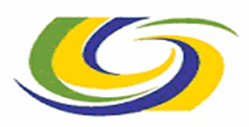 ADDRESS: SUITES 22G, SHANGHAI INDUSTRIAL INVESTMENT BLDG.,18 CAOXI RD.(N),SHANGHAI 200030,CHINA          TEL:021-64279170  Emai: ni.xiaohu@freemen.sh.cnProduct:  2,6-Diethylaniline  2,6-Diethylaniline, a clear liquid, is an intermediate for the production of alachlor, butachlor, metolachlor-herbicides, tiafentiurone-insecticide, carbodiimide and RIM-PUR.Alias: 2-Amino-1,3-diethylbenzene; 2,6-diethyl-benzenamin; 2,6 DEACAS No:  579-66-8                               Molecule structure   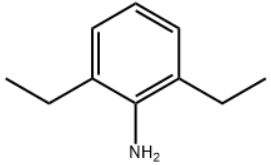 Specifications:  Appearance: Clear liquidPurity: 99.0%minWater: 0.2%maxAniline: 0.3%maxPacking & Delivery  22mt/ISO tank
Not dangerous goods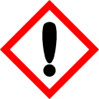 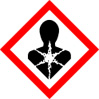 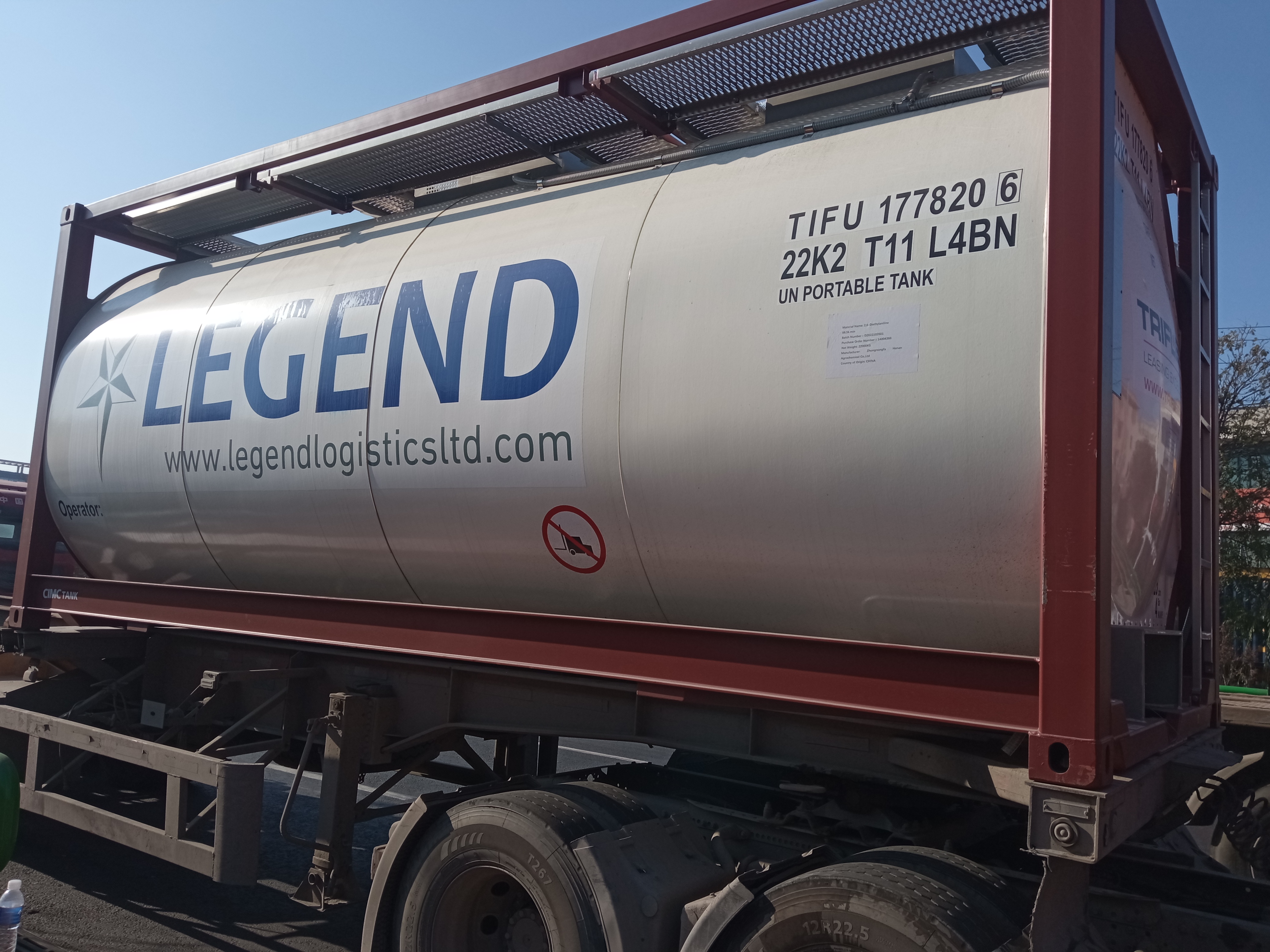 Application       an intermediate for the production of alachlor, butachlor, metolachlor-herbicides, tiafentiurone-insecticide, carbodiimide and RIM-PUR.                     be used as a reagent in the synthesis of herbicides, for instance Butachlor (B689925); a pre-emergent chloroacetanalide herbicide commonly used for weed control in rice as well as cotton, maize, wheat and other crops.